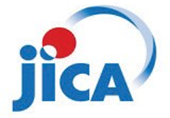 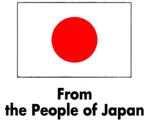 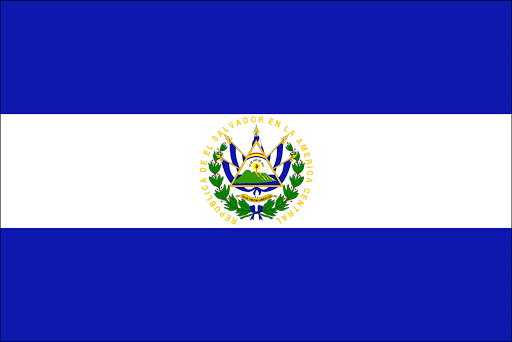 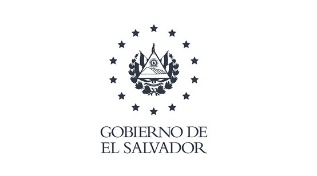 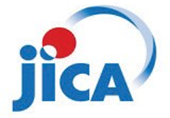 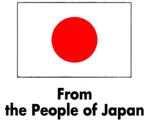 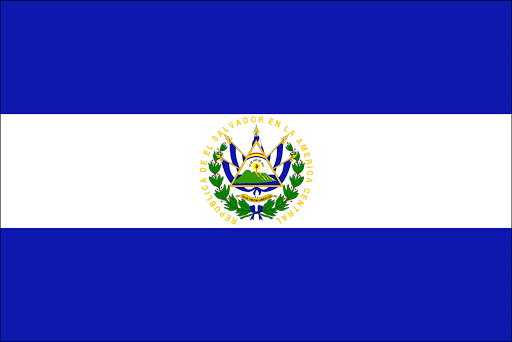 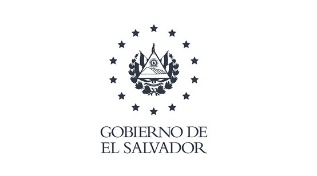 Guía de Solicitud
para el
Proyecto de Becas para el Desarrollo
de los Recursos Humanos de
La República de El Salvador(Año Académico 2024-2026)Programa de Maestría JDS 2024Japan International Cooperation Agency (JICA)Japan Development Service Co., Ltd.TABLA DE CONTENIDOS1.	El Programa de becas JDS	12.	Campos de estudio	13.	Selección de los participantes	44.	Proceso de selección	55.	Preparación de los documentos de solicitud	66.	Regulaciones y reglamentos importantes para los becarios de JDS	147.	Beneficios que se proporcionarán a los becarios de JDS	158.	Información	16AnexoAnexo 1	Universidades Correspondientes	A-11-1.	Transporte y Desarrollo Costero	A-21-2.	Promoción Industrial para la Revitalización Económica	A-5Anexo 2	Application Form for Master’s Level	A-9Form 1	Confidential Statement of Reference for Master Level	A-17Form 2	Research Plan Format	A-19El Programa de becas JDSEl Gobierno de Japón ofrece el Programa de Becas JDS a los funcionarios gubernamentales en El Salvador como apoyo para la investigación académica en las escuelas de posgrados japonesas.El objetivo del Programa JDS es contribuir con el desarrollo de los recursos humanos en El Salvador. Este proyecto está dirigido a jóvenes funcionarios gubernamentales, altamente capaces, dispuestos a participar en la formulación e implementación de los planes de desarrollo social y económico del país. Se espera que los participantes que resulten exitosos sean aceptados por las universidades japonesas para estudiar la maestría, y se conviertan en los futuros líderes de El Salvador del siglo XXI.Actualmente, el Programa JDS busca candidatos potenciales, para iniciar sus estudios a partir del año académico 2023-2025, pertenecientes a las organizaciones gubernamentales descritas en la tabla de la siguiente página.El curso de posgrado en maestría se impartirá en inglés y tendrá una duración de dos (2) años. Asimismo, el número total de participantes salvadoreños será de seis (6) personas por año.Campos de estudioLos campos de estudio en el Programa JDS se denominan subprogramas (áreas prioritarias objetivo) y componentes (temas de desarrollo). Al obtener los títulos de maestría en estos campos, se espera que los participantes del programa JDS de las organizaciones objetivo (ver el siguiente cuadro) estén dispuestos a generar cambios sostenibles en diversos sectores del país. Para información más detallada, consultar la última parte de esta sección sobre los subprogramas y componentes de este programa. Campos de estudio y escuelas de posgrado correspondientes.Subprogramas y componentes del Programa JDS en El SalvadorSelección de los participantesRequisitos para solicitar la becaSer ciudadano/a salvadoreño/a.Tener hasta 42 años de edad (cumplidos no más allá del 1 de abril de 2024).Poseer un título universitario.Ser un empleado/a permanente o bajo contrato de las respectivas organizaciones objetivo.Tener buena salud física y mental.Los postulantes que ya cursaron una maestría o una beca otorgada por otras asistencias extranjeras no están excluidos de participar. Motivos de descalificaciónPrestar servicio activo en el Ejército.Ser beneficiario o tener planes de recibir aprobación de otra beca, a través de las distintas asistencias extranjeras.Proceso de selecciónPreparación de los documentos de solicitudPreparación de los Documentos de SolicitudAntes de comenzar a preparar los documentos de solicitud, se DEBE leer atenta y cuidadosamente esta sección de la Guía, y así evitar una descalificación innecesaria a causa de documentos faltantes o presentación de información incompleta. Para iniciar, se debe:estudiar el cuadro del Campo del Estudio en el capítulo 2 confirmar que el postulante pertenece a una de las instituciones objeto del programa de becas JDSconfirmar que la propuesta de la investigación coincide con el campo del estudio y los cursos que ofrece la universidad receptora seleccionada confirmar que los cursos ofrecidos por la universidad receptora seleccionada son apropiados para realizar los estudios del postulanteUna vez, se identifica la universidad en Japón, se podrá proceder con la preparación de los documentos como sigue: Descargar el Formulario 1 y 2 (Form 1 y 2) desde la página web de JDS.Decargar el documento “Confidential Statement of Reference” (Form 1) desde la página web de JDS. Presentar el “Confidential Statement of Reference” al supervisor jerarquico en la organización del postulante para completarlo como referente y enviar el documento en PDF directamente a la oficina de JDS al correo electrónico (jds.elsalvador@jds21.com) a más tardar antes del de de 2024. El documento “Confidential Statement of Reference” que sea enviado directamente por el postulante NO será aceptado.Solicitar la “Carta de asignación o Certificación de trabajo”. Esta constancia de trabajo debe ser firmada por un funcionario de la División de Recursos Humanos o división designada para las becas de JDS de la institución objeto para la que trabaja el postulante, y que pueda autorizar la licencia de estudio con un sello oficial. Escanear la carta completa y guardarla en versión PDF de máximo 1 MB.Preparar un Plan de Investigación con el Form 2. Guardarlo en versión PDF de máximo 4 MB.Escanear el Documento Único de Identificación (DUI salvadoreño) donde están los datos del postulante, validez y guardarla enviersión PDF de máximo 1 MB.Preparar la fotografía digital del postulante tamaño 4.5 cm x 3.5 cm en JPEG (resolución de 150 dpi o más) de máximo 1 MB (el rostro debe ocupar el 70-80% de la fotografía, con un enfoque nítido y claro, que muestre al postulante mirando directamente a la cámara con fondo blanco, y la fotografía debe ser tomada dentro de un periodo no mayor a 6 meses).En caso de poseer la prueba del examen de inglés IELTS o TOEFL, escanear los resultados y guardarla en versión PDF de máximo 1MB. Esta prueba tiene una validez de dos años y debe ser realizada después del 31 de mayo de 2022.Escanear la certificación notariada del título en licenciatura y expedientes académicos (preferiblemente traducidos al inglés). Guardar cada certificado por separado en versión PDF de máximo 1 MB cada uno. En caso de tener problema para obtener las certificaciones en inglés, consultar la oficina del proyecto JDS El Salvador.Entrega de los Documentos de SolicitudAl finalizar la preparación de documentos, se debe contactar la oficina del proyecto de las becas JDS por correo electrónico (jds.elsalvador@jds21.com) o teléfono (7967-6655 o 2206-6916 Ext.116) antes de ingresarlos al sistema en Línea. Ingresar al sistema de solicitud en línea desde la página web oficial de JDS El Salvador: (https://scholarship.jds21.com/).Entregar el original de la certificación notariada del título universitario y expedientes académicos a la oficina de JDS El Salvador antes del de de 2024 a las 5:00 pm.Favor de tomar en cuenta que la presentación tardía o incompleta de los documentos de solicitud, resultarán en la descalificación automática. Los documentos de solicitud NO serán devueltos en ninguna circunstancia	.La solicitud del postulante podría ser descalificada debido a los siguientes motivos:Las copias de títulos/certificaciones y expedientes no están autenticados ante un notario. Asegurarse de que las copias presentadas de títulos, certificaciones y expedientes notariados no se vean opacos o borrosos y que los contenidos pueden ser leidos correctamente.Parte de la copia presentada de los expedientes luce cortada o incompleta (puntuación/notas académicas).Asegurarse de que las copias de los títulos, certificaciones y expedientes sean de alta calidad antes de obtener la certificación notarial.El postulante no logró completar y enviar la solicitud antes de la fecha límiteAsegurarse de que la solicitud del postulante esté completa y enviada antes de la fecha límite. Con el fin de mitigar el riesgo de una falla de conexión a Internet, se recomienda enviar la solicitud con antelación y no esperar hasta el último minuto.Preparación del Formato de Solicitud y el Plan de Investigación Se sugiere imprimir el formato de solicitud anexado en la Guía de Solicitud y llenarlo antes de ingresar en el sistema en línea para asegurarse de que toda la información esté correcta.Para solicitar la beca, el Plan de Investigación es el documento más importante ya que puede determinar la admisión del postulante en la universidad. A continuación, se ofrecen algunas sugerencias y consejos sobre cómo preparar un buen Plan de Investigación:Selección del tema de investigación y la universidad de postgradoSeleccionar un buen tema de investigación es muy importante para ser elegido como becario de JDS. Se recomienda encarecidamente comprobar los siguientes puntos:¿Está el tema de investigación alineado con uno de los Sub-Programas/Componentes elegido? (Ver la página 2 sobre “Campo de estudio” de la Guía de solicitud para obtener más detalles)¿Está el tema de investigación contribuyendo de manera importante al desarrollo socioeconómico del país?¿Está el tema de investigación relacionado con lass responsabilidades profesionales actuales y/o plan de carrera futuro del postulante? se recomienda fuertemente discutir del Plan de Investigación con los supervisores inmediatos del postulante para seleccionar el tema de investigación.¿Está el tema de investigación contribuyendo al logro de los objetivos de la entidad a la que pertenece el postulante?Para seleccionar la escuela de postgrado (si existiese la opción de elegir entre varias universidades), se debe:leer el Esquema del Curso de Escuela de Posgrado en el apéndice de la Guía de solicitud de JDS o visitar la página web de la escuela de posgradoconfirmar los requisitos y características del programa de graduación, y si el Plan de Investigación tiene relación con el programa (para postularse al programa JDS, se debe elegir una Escuela de Posgrado de la lista de universidades receptores)Igualmente, se debe verificar el listado de miembros de la facultad y confirmar si hay algún miembro de la facultad cuyo campo de especialización coincide con el área de interés del postulante, y si él o ella podría guiarle como posible supervisor académico. Se debe tener en cuenta que solamente los profesores asociados pueden supervisar la investigación del postulante en la mayoría de las Escuelas de Posgrado. Por este motivo no es posible solicitar que un instructor o tutor sea el supervisor académico.Se recomienda leer tres o más publicaciones académicas del potencial supervisor académico; averiguar si el enfoque de investigación del supervisor académico potencial se adecua al tema de investigación del postulante, y si el tema de investigación sería académicamente atractivo para los miembros de la facultad de la Escuela de Posgrado.Entender el significado de “investigación” Antes de preparar un Plan de Investigación, es esencial que la naturaleza de la investigación sea entendida. Investigación se define como la creación de nuevos conocimientos y/o el uso de los conocimientos existentes de formas nuevas y creativas para generar nuevos conceptos, metodologías y entendimientos. Esto puede incluir la síntesis y el análisis de investigaciones anteriores en la medida que ello conduzca hacia resultados novedosos y creativos. Dicho de otra manera, se debe tener por entendido que los hallazgos de la investigación son nuevos en el mundo. Es también importante referirse a los artículos académicos relacionados con su trabajo y que han leído anteriormente. También se recomienda tomar en cuenta el periodo de tiempo de investigación en Japón. Generalmente, durante el primer año, el becario asistirá a muchos cursos para aprender ideas básicas, técnicas de análisis, habilidades de redacción académica, entre otros, mientras desarrolla su plan de investigación con su supervisor. En su segundo año, el becario realizará su investigación (recopilación de datos, análisis, experimentación, redacción de tesis, entre otros) y el tiempo es limitado. Se recomienda leer varias tesis de maestría en el campo seleccionado ya que esto también ayuda a formular un plan de investigación más realista.En conclusión, seleccionar un buen tema de investigación es crucial antes de comenzar a preparar el Plan de Investigación. Se debe leer trabajos académicos anteriores relacionados con el tema de investigación, y confirmar que los hallazgos de la investigación son nuevos para el mundo académico, además de tener siempre en consideración el margen de tiempo disponible para completar los estudios de investigación.Reducción del Plan de InvestigaciónLos miembros de la facultad en la Escuela de Posgrado para la cual se postula el postulante leerán el Plan de Investigación presentado, para evaluar la importancia y el potencial en la propuesta del mismo. Se sugiere que, al menos los siguientes elementos sean incluidos al formular el plan de investigación: Planteamiento de problemasIndicar la situación crítica y/o problemática en el país que le preocupa al postulante desde la perspectiva global o nacional, haciendo referencia a estadísticas relevantes o información general. Es fundamental que el/los problema/s esté/n relacionado/s con el componente JDS que se elija.Objetivo del estudioDescribir el objetivo de la investigación, lo que se quiere identificar o qué hipótesis se desea probar en la investigación.Preguntas de investigaciónDescribir las preguntas, así como las sub-preguntas, que serán abordadas en la investigación para analizar el tema de investigación.La pregunta de investigación es la clave y el núcleo del Plan de Investigación.Se trata de la pregunta a la que se pretenderá responder en la tesis. Por lo tanto, se debe dedicar la mayor parte del tiempo a desarrollar y elaborar la pregunta.Las preguntas de investigación deben:Centrarse en un solo problema/caso.Ser específico y definir claramente el concepto.Ser investigable utilizando datos cualitativos / cuantitativos.Ser factible dentro del plazo o la restricción dados.Ser apropiadamente complejo como para requerir de una investigación en profundidad.Ser relevante en términos de resolver el problema organizacional o de desarrollo del país.JustificaciónDescribir porqué la investigación merece ser realizada mostrando cuán crítica es la situación actual, qué tipo de impactos socioeconómicos positivos puede generar la investigación y cómo los resultados de la investigación pueden contribuir a la solución de una situación crítica, entre otros.MetodologíaDescribir qué tipo de métodos serán aplicados en la investigación: métodos de investigación cualitativos o cuantitativos. Si se planea utilizar métodos cualitativos, describir quiénes serán los posibles encuestados, cómo serán recopilados los datos primarios, cómo analizar los datos recopilados, entre otros. Si se va a utilizar métodos cuantitativos, describir qué conjunto de datos serán utilizados, dónde y cómo serán obtenidos el conjunto de datos, cómo analizarlos, entre otros.Resultado esperadoDescribir el resultado esperado de la investigación y cómo el postulante utilizará los resultados después de retornar a su país.Cómo garantizar la credibilidad/precisión y el límite (si puede indicarlo)ReferenciaPara demostrar que el planteamiento del problema no está basado en una opinión personal o punto de vista subjetivo, sino en hechos generales y objetivos que han sido comprobados con estadísticas o declarados en una publicación anterior, se debe utilizar datos existentes o publicación de autores. En ese caso, se debe indicar la fuente de datos e información.Ejemplo:El texto del postulante puede decir: "Según el Informe sobre el Desarrollo Humano (PNUD 2014), ..." o "Basado en el "Enfoque de derechos” de Sen (Sen 1981a, b), ..."En las referencias adjuntas se debe indicar: “Sen, A. K. 1981a. "Ingredientes del análisis de la hambruna: disponibilidad y derechos". Revista trimestral de economía, vol. 95, págs. 433-464.” o “PNUD. 2014. Informe sobre desarrollo humano. PNUD: NY”.Otros PuntosDespués de preparar el Plan de Investigación, se debe verificar los siguientes puntos:¿El Plan de Investigación aborda problemáticas políticas importantes para El Salvador?¿Contribuirán los resultados de la investigación a resolver o aclarar problemáticas políticas importantes para El Salvador?¿Se han proporcionado razones convincentes por las que las preguntas de investigación descritas en el plan de investigación son importantes o serán de importancia en el futuro? (Se debe tratar de responder a estas preguntas revisando las discusiones y/o documentos de políticas con el mayor cuidado posible e identificando las preguntas de política importantes que aún no han sido resueltas)¿El Plan de Investigación demuestra una fuerte motivación para llevar a cabo la investigación con éxito?¿Se demuestra en el Plan de Investigación quién se beneficiará con los resultados de la investigación?¿Será la investigación de ayuda para participar de una manera más efectiva en el proceso de desarrollo del país, particularmente en el proceso de formulación de políticas, después de graduarse? (Incluir información sobre las responsabilidades actuales del postulante en el gobierno)¿El plan de investigación está enfocado en un tema en específico?¿La formación académica del postulante es lo suficientemente sólida para implementar su plan de investigación?¿La experiencia laboral del postulante es suficiente como para realizar su plan de investigación durante el estudio en Japón?¿Es posible contribuir al enriquecimiento del programa de la Escuela de Posgrado a través de la investigación del postulante?¿Está dispuesto el postulante a compartir su interés académico a través de su investigación con sus compañeros de estudio y profesores?¿Está el Plan de Investigación del postulante escrito en menos de 700 palabras?Prohibición de PlagioYa sea que tenga la intención de hacerlo o no, el plagio SÍ afecta el resultado de selección del postulante, porque es un acto de deshonestidad académica y una violación de la ética de la escritura académica.Está prohibido "copiar y pegar" artículos publicados en Internet/revistas/ libros escritos por otras personas sin referencia. Si el postulante desea utilizar las ideas o el trabajo de otra persona, deberá consultarlo escribiendo toda la información necesaria como fuentes de datos. De lo contrario, su plan de investigación puede considerarse plagio y es posible que nunca sea admitido en ninguna Escuela de Posgrado. Se recomienda encarecidamente que verifique su plan de investigación con una herramienta de detección de plagio antes de enviarlo.Regulaciones y reglamentos importantes para los becarios de JDSEl programa JDS tiene reglas y regulaciones que cada becario debe cumplir. Antes de llegar a Japón, los becarios de JDS deben comprometerse a cumplirlas. Las reglas principales son:La beca JDS será cancelada si un becario no llega a Japón en la fecha designada. La salida tardía o anticipada a Japón no será aceptada bajo ninguna circunstancia.Los becarios de JDS NO pueden invitar a sus dependientes (cónyuge/hijos) a Japón durante el período inicial de 3 meses. Posteriormente, todos los procedimientos necesarios para que los dependientes acompañen a los becarios en Japón después de los 3 meses iniciales, serán realizados por los propios becarios y/o dependientes.Los becarios de JDS NO deben violar las leyes de Japón y/o las regulaciones establecidas por la Escuela de Posgrado.Los becarios de JDS NO pueden ingresar a un curso de doctorado que proceda consecutivamente a la finalización de su maestría. Está prohibida la solicitud de cursos de doctorado durante la beca JDS.Los becarios de JDS no pueden conducir vehículos motorizados mientras se encuentren en Japón. Los becarios de JDS tienen prohibido realizar trabajos a tiempo parcial o prácticas remuneradas.Los becarios de JDS DEBEN regresar a El Salvador inmediatamente después de completar el programa de maestría.Los becarios JDS deben trabajar para una organización objetivo a la que hayan pertenecido durante al menos 5 años y, al completar la maestría, contribuir al desarrollo futuro de El Salvador.Beneficios que se proporcionarán a los becarios de JDSLas becas incluyen:Los boletos aéreos de ida y vuelta (de El Salvador a Japón y viceversa), así como otras tarifas de transporteEl seguro de viajeLa asignación de llegada/asignación de envío para regreso Las tasas de admisión y matrícula para la Escuela de PosgradoLa asignación para la preparación del alojamiento La asignación mensual para gastos de vida en JapónOtras asignaciones permitidas (por ejemplo: compra de libros, viajes nacionales, seminarios)Los dependientes pueden acompañar al becario a Japón, pero los costos y gastos de viaje NO estarán cubiertos para ellos.8.	InformaciónTodos los formularios de solicitud pueden descargarse desde:
https://scholarship.jds21.com/Si tiene alguna consulta agradecemos ponerse en contacto con la Oficina del Proyecto de JDS en El Salvador:Anexo 1	Universidades Correspondientes1-1	Transporte y Desarrollo CosteroHiroshima UniversityGraduate School of Humanities and Social Science1-2	Promoción Industrial para la Revitalización EconómicaInternational University of Japan (IUJ)Graduate School of International Management (GSIM)Meiji UniversityGraduate School of Governance Studies (English Degree Track)1-1. Transporte y Desarrollo CosteroHiroshima UniversityGraduate School of Humanities and Social SciencesDirección: 1-5-1, Kagamiyama, Higashi Hiroshima, 739-8529, JAPANInformación Importante para candidatos de Universidad de Hiroshima:La Universidad de Hiroshima estableció una nueva Escuela de Posgrado, la Escuela de Posgrado de Innovación y Práctica para la Sociedad Inteligente en abril de 2023. El título de Maestría en Filosofía se puede obtener en la nueva Escuela de Posgrado. Junto con la titulación se entregará el certificado del área de investigación mencionada. Los postulantes de JDS para la Universidad de Hiroshima, Escuela de Graduados en Humanidades y Ciencias Sociales, Programa de Desarrollo Económico Internacional serán elegidos por el cuerpo docente después de la confirmación de la Escuela de Posgrado y el título esperados de los postulantes en la entrevista técnica en febrero de 2023.Para obtener más información sobre la Escuela de Graduados de Innovación y Práctica para la Sociedad Inteligente. (https://www.hiroshima-u.ac.jp/en/smart_society)Web Links•	Universidad: http://www.hiroshima-u.ac.jp/index.html•	Escuela de Post Graduado:https://www.hiroshima-u.ac.jp/en/gshs•	Curso/Programa:https://www.hiroshima-u.ac.jp/en/gshs/student_handbook/binran2021/program-e17•	Currículo:https://www.hiroshima-u.ac.jp/en/idec/current_students/syllabus_timetable•	Apoyo a los Estudiantes Internacionales:https://momiji.hiroshima-u.ac.jp/momiji-top/en/international/advising.html•	Alojamiento: https://www.hiroshima-u.ac.jp/en/explore_hu/life/residenceCaracterísticas de la UniversidadLa Universidad de Hiroshima ha mantenido el principio fundacional de "una universidad unificada, libre y en la búsqueda de la paz". Con sus 11 facultades y 11 escuelas de posgrado, ha logrado un desarrollo significativo como una de las universidades de investigación más distinguidas de Japón bajo sus cinco principios rectores: “la búsqueda de la paz”, “la creación de nuevas formas de conocimiento”, “el desarrollo de seres humanos integrales”, “la colaboración con la comunidad local, regional e internacional”, y “el continuo autodesarrollo”.La Universidad de Hiroshima ha sido seleccionada como una de las 13 universidades de Tipo A (nivel superior) bajo el año fiscal 2014, que apoya la creación de universidades “Super Global Universities”. Es la única en la región de Chugoku/Shikoku que ha sido seleccionada como tal. La Universidad de Hiroshima aspira a convertirse en una de las 100 mejores universidades mundiales en los próximos 10 años mediante la generación continua de talentos mundiales, la creación de conocimientos y la promoción de reformas centradas en los pilares gemelos de capacidad educativa y de investigación.Características de la Escuela de PosgradoEn el área de educación e investigación de las Ciencias Sociales y Humanidades, que socialmente se debe reconsiderar, se requiere no solo promover el conocimiento de los estudios exploratorios que han sido tradicionalmente conducidos en varios campos, sino también crear nuevos valores y métodos para la solución de problemas en una sociedad que cambia rápidamente. Para hacer frente a este requisito, esta Escuela de Posgrado integra, en una sola, otras facultades dedicadas a la educación e investigación, con la finalidad de establecer una organización académica con alto nivel de investigación, en la que la muralla entre estos campos de estudio desaparece y da lugar a una formación multidisciplinaria.  Esta Escuela de Posgrado tiene como objetivo desarrollar recursos humanos capaces de compartir sus valores con especialistas de otras áreas, comprometidos en interactuar para la realización de tales valores, cultivando el interés por otros campos además de sus especialidades y el campo académico existente.Para llevar a cabo el proceso de educación e investigación y lograr el objetivo descrito anteriormente, esta Escuela de Posgrado ha introducido el sistema de programas de grado, que muestra específicamente la imagen de los recursos humanos a desarrollar, política de diplomacia, y el currículo para los estudiantes que quieren obtener un título, describiendo el propósito y el método de interacción con el curso de educación dentro y fuera del curso principal. Se espera que los estudiantes puedan expandir su visión y desarrollar su voluntad y capacidad para comunicarse entre ellos más allá de las diferencias en sus campos de especialidad y nacionalidad, mientras estudian en el mismo lugar sin limitarse al sistema de la Escuela de Posgrado existente.En respuesta a la introducción del sistema del programa de grado, el nombre del mismo se certifica en el diploma además del nombre del curso principal y el nombre del campo de especialidad para permitir a los estudiantes explicar fácilmente sus especialidades. Características del ProgramaEl Programa de Desarrollo Económico Internacional impulsa profesionales e investigadores avanzados que contribuyan con la planificación de políticas de desarrollo, implementación, evaluación y mejora hacia la promoción de los objetivos de desarrollo sostenible, mediante la adquisición de perspectivas globales, conocimientos y destrezas necesarios en las Ciencias Sociales interdisciplinarias basadas en la evidencia. El arte y la ciencia para la formulación de políticas está entrando en una nueva era. El cambio del paradigma está mejorando el proceso de formulación de políticas y la evaluación del impacto de un enfoque subjetivo basado en la experiencia personal a uno más objetivo basado en evidencia. La toma de decisiones basada en evidencia no significa meramente la utilización de datos; más bien, prohíbe explícitamente hacerlo reconociendo sabiamente que lo que nuestros datos muestran es solo la correlación y no la causalidad que necesitamos para fundamentar la decisión. Las personas con una “educación superior disfrutan de más altos ingresos”, pero no implica “promover la educación superior para el aumento de los ingresos”. Los países con “tasas de natalidad más altas se enfrentan a una mayor pobreza”; pero esto no implica que “reducir la natalidad reduce la pobreza”. Las “ciudades con mejor manejo de aguas residuales tienen una mejor salud infantil” pero no implica que un “mejor sistema de aguas residuales mejore la salud infantil”. Si queremos conocer el impacto de la política en el abordaje de estos problemas, debemos encontrar la verdad oculta detrás de los datos observados. El arte de la ciencia de encontrar la verdad en esta manera es la toma de decisiones basada en evidencia que ofrecemos.CurrículoEl Programa de Desarrollo Económico Internacional proporciona un plan de estudios sistemático para cultivar habilidades de identificación/enfoque de temas y análisis aplicado a las propuestas políticas que puedan vincular métodos avanzados de ciencias sociales.Adicionalmente, este programa ofrece oportunidades de aprendizaje y capacitación para el desarrollo de habilidades de comunicación profesional, lo que les permitirá a los graduados trabajar con diversas partes interesadas y ejercer liderazgo en la resolución de problemas.Requisito para Graduación•	Adquisición de mínimo 30 créditos 
(los créditos requeridos están especificados en la Lista de Cursos mencionada abajo)•	Recepción de orientación de investigación •	Aprobación de evaluación de tesis para la Maestría y examen finalLista de Cursos:https://www.hiroshima-u.ac.jp/system/files/138299/e17_14.pdfLista de Docentes: https://www.hiroshima-u.ac.jp/en/gshs/staff/InternationalEconomicDevelopmentPSistema Apoyo EstudiantilLa universidad apoya a los estudiantes internacionales para la vida académica y el campus. Las clases de japonés están a disposición con tutores asignados según el nivel de lenguaje de cada alumno.1-2.Promoción Industrial para la Revitalización EconómicaInternational University of Japan (IUJ)Graduate School of International Management (GSIM)Dirección: 777 Kokusai-cho, Minami Uonuma-shi, Niigata 949-7277 JAPANWeb Links•	Universidad: https://www.iuj.ac.jp/•	Escuela de Post Graduado:https://www.iuj.ac.jp/gsim/•	Curso/Programa: https://www.iuj.ac.jp/gsim/mba/•	Lista de Corso: https://www.iuj.ac.jp/gsim/course-descriptions-gsim/•	Requisito de Grado: https://www.iuj.ac.jp/gsim/mba/mba-curriculum/requirement-mba/•	Lista de Docenteshttps://www.iuj.ac.jp/im-faculty/•	Agenda Académica: https://www.iuj.ac.jp/about/calendar1•	Facultades: https://www.iuj.ac.jp/oss/dorm-and-facility/Características de la Universidad Cuando la Universidad Internacional de Japón fue fundada, en 1982, su misión era desarrollar futuros líderes con un alto nivel de conocimientos teóricos y prácticos especializados, así como comprensión y empatía hacia la variedad de culturas en todo el mundo, incrementando su capacidad de contribuir con la sociedad global. La Universidad Internacional de Japón (IUJ) es única, y esta singularidad es su mayor activo. Situada en la encantadora campiña japonesa, el idioma de instrucción es el inglés. Los programas proporcionan una educación de posgrado reconocida a escala mundial en las áreas de Relaciones Internacionales y Gestión Internacional. Además, el cuerpo estudiantil y su vida diaria también son únicos. Más del 80% de los alumnos provienen de diferentes naciones. Las habitaciones del campus de la universidad están rodeadas por la hermosa naturaleza de Niigata. Ahí los estudiantes conviven tanto para realizar sus estudios como para disfrutar de sus actividades de la vida diaria. Estas interacciones cotidianas les dan la oportunidad de aprender unos de otros, así como de compartir sus experiencias culturales y costumbres propias, creando un entorno armonioso donde la interacción intercultural es la norma. Asimismo, ofrece a los estudiantes la ocasión de aprender sobre el mundo tanto en entornos académicos como personales. También se proporciona un entorno educativo en el cual los estudiantes pueden aprender sobre Japón y su idiosincrasia.Características de la Escuela de PosgradoCon su misión de sustentar a individuos instruidos para los negocios globales y el liderazgo social, la Escuela de Posgrado en Gestión Internacional (GSIM) fue fundada bajo la guía y colaboración de la Escuela de Negocios de Amos Tuck en Dartmouth Collage (EE. UU.), convirtiéndose en primera escuela de negocios en Japón bajo un modelo estadounidense, donde se implementó el primer programa de Maestría en Administración de Empresas en impartir sus cursos únicamente en el idioma inglés. Desde entonces ha construido una red internacional de exalumnos que abarca alrededor de 130 países y regiones, y ha desarrollado su campus en un entorno diverso, multinacional, multicultural y multiétnico compuesto por estudiantes de todo el mundo. Un cuerpo diverso de estudiantes y profesores de diferentes lugares del mundo se unen para crear, comunicar e intercambiar experiencias y perspectivas.Características del ProgramaLa Maestría en Administración de Empresas (MBA) de la Universidad Internacional de Japón (IUJ) se inició en 1988 como la primera escuela de negocios de estilo estadounidense en Japón, ofreciendo todos los cursos en inglés. Reconocida globalmente como una de las 100 mejores maestrías en Administración de Empresas en la categoría "Mejores Escuelas de Negocios" del mundo por la revista “Economist Intelligence Unit (EIU)”, la maestría de la IUJ se enfoca en "Aprovechar la Asia emergente para la ventaja global". Ofrece las habilidades, la mentalidad y los conocimientos necesarios para obtener una ventaja competitiva en las economías de más rápido crecimiento mundial. La maestría, que tiene una duración de dos años de tiempo completo, prepara a los estudiantes para una carrera como gerentes integrales de éxito en el mundo complejo actual. Otra ventaja de la IUJ es que ofrece clases con cortos periodos de tiempo y una sútil mezcla de contenidos que cubren ideas de gestión tanto occidentales como japonesas. Los estudiantes pueden beneficiarse de la educación integral, el entorno de aprendizaje multicultural y oportunidades globales de establecer redes. Dentro del programa de maestría, los estudiantes reciben una experiencia de aprendizaje práctico a través de cursos básicos, seminarios para grupos pequeños, un proyecto de investigación integrado y una amplia gama de materias optativas. Los estudiantes de MBA también tienen la oportunidad de participar en programas de intercambio internacional, pasantías y una serie de eventos gratificantes. El campus multicultural brinda oportunidades inigualables para construir una red global para los estudiantes y descubrir carreras internacionales.CurrículoEl currículo de la GSIM está diseñado para ofrecer a los estudiantes una amplia gama de conocimientos adecuados para sus futuras carreras. Los estudiantes comienzan el programa de Maestría en Administración de Empresas abordando los elementos esenciales de la administración y gestión de una empresa con un énfasis en el liderazgo global y el mercado asiático a través de la toma de cursos básicos requeridos. Desde el periodo de primavera del primer año, se especializan en su área de carrera elegida tomando cursos electivos. Luego, durante su segundo año, tienen mucha flexibilidad para concentrarse en las áreas de su interés. Pueden elegir áreas de especialización que mejoren su carrera de finanzas, gestión y mercadeo (operaciones de tecnologías de la información, gestión de proyectos, gestión de la cadena de suministro, gestión de empresas sociales) si así lo desean. Los cursos de japonés ofrecidos por la Facultad de IUJ son herramientas recomendables. El Programa Maestría en Administración de Empresas utiliza estudios de casos, incluidos los que se encuentran en un contexto asiático. Dentro de los cursos básicos se enfatiza el trabajo en grupo, y cada uno está conformado por personas de diversas culturas para fomentar las habilidades de comunicación transfronteriza y de liderazgo de equipo global.InstalacionesTodas las instalaciones de IUJ, incluidos los dormitorios de estudiantes, las aulas, las salas de informática, la biblioteca, el gimnasio, la cafetería, la tienda de la escuela, entre otros, se encuentran a cinco minutos a pie. El gimnasio grande y la sala de ejercicios son lugares muy populares en las tardes. Los estudiantes se reúnen todas las noches en el gimnasio para hacer deporte nocturno (baloncesto, voleibol, fútbol, bádminton, etc.) o ejercicio en las máquinas. Meiji UniversityGraduate School of Governance Studies (English Degree Track)Address: 1-1 Kanda-Surugadai, Chiyoda-ku, Tokyo, 101-8301 JAPANWeb Links•	Universidad: https://www.meiji.ac.jp/cip/english/index.html•	Escuela de Post Graduado:https://www.meiji.ac.jp/cip/english/graduate/governance/index.html•	Currículohttps://www.meiji.ac.jp/cip/english/graduate/governance/curriculum.html•	Lista de Docentes:https://www.meiji.ac.jp/cip/english/graduate/governance/faculty.html•	Calendario Académico: https://www.meiji.ac.jp/cip/english/graduate/governance/schedule.html•	Instalaciones: https://www.meiji.ac.jp/cip/english/graduate/governance/facilities.htmlCaracterísticas de la UniversidadLa Universidad Meiji fue fundada en 1881. Se encuentra sólidamente ubicada entre las mejores universidades de Japón, que actualmente consta de 10 escuelas, 12 escuelas de posgrado y 4 escuelas profesionales. La Escuela de Posgrado de Estudios en Gobernanza (GSGS) se encuentra en el campus Surugadai de la Universidad Meiji, justo en el corazón del Área Metropolitana de Tokio, una ciudad central viva, donde se fusiona la cultura contemporánea y lo tradicional.Características de la Escuela de Posgrado (1)Las tres áreas (Política Pública, Política de Desarrollo Internacional y Planificación y Gestión Comunitaria) de la Escuela de Posgrado de Estudios en Gobernanza tienen como principal objetivo proporcionar apoyo en la formulación de políticas por parte de agencias gubernamentales y residentes comunitarios, a través de la investigación y educación en estudios de políticas públicas. Produce profesionales con conocimientos especializados y perspectivas globales.Los programas están diseñados para aquellos que tienen experiencia en el gobierno a nivel local, en cooperación internacional o áreas similares. Incluye a líderes y representantes electos, funcionarios, trabajadores de ONG, empleados corporativos y recién graduados universitarios con interés en este campo. El programa en inglés está dirigido a estudiantes internacionales, incluidos los patrocinados por sus propios gobiernos, aquellos que recibieron las becas para Desarrollo de Recursos Humanos (JDS) o MEXT, así como becas y entrenamientos a largo plazo bajo el Programa Oficial de Asistencia para el Desarrollo de Japón.Características de la Escuela de Posgrado (2)La Escuela de Posgrado de Estudios en Gobernanza ofrece cursos en tres áreas de concentración: Política Pública, Política de Desarrollo Internacional y Planificación y Gestión Comunitaria. En cada una de estas áreas, los principales temas del mundo contemporáneo incluida la descentralización, son: gobierno suficientemente bueno, desarrollo sostenible, cooperación para el desarrollo económico, desarrollo regional y reducción de la pobreza.  Todos ellos en una amplia gama de cursos ofrecidos por nuestros docentes. 1)	Política Pública:Abarca los procesos en esta materia, desde la identificación de problemas hasta la formulación, implementación y evaluación de opciones políticas. El conocimiento y la experiencia en procesos políticos, incluidas las teorías en los ámbitos de la ciencia política, administración pública y la gestión organizacional, aumentan su importancia en el campo de las políticas públicas.2)	Política de Desarrollo Internacional:Basándose en disciplinas relacionadas con la economía internacional y el medio ambiente, esta área focal alienta a los estudiantes a analizar las cuestiones globales de desarrollo sostenible y reducción de la pobreza desde diferentes perspectivas sobre los sistemas sociales. Si bien las políticas de desarrollo impulsadas por el mercado han logrado la prosperidad económica en muchas sociedades, también han exacerbado problemas mundiales como la degradación del medio ambiente y la disparidad de ingresos.3)	Planificación y Gestión de la Comunidad:La comunidad es el campo de la práctica en el que la gobernanza entra más en contacto con la vida de las personas. El área de Planificación y Gestión Comunitaria se organiza en torno al proceso de creación, implementación y evaluación de políticas para resolver problemas globales desde perspectivas locales. También se centra en la gestión de crisis y el papel de la comunidad en la respuesta a los desastres naturales y el terrorismo, que han incrementado en los últimos años.CurrículoLa estructura curricular es del tipo transversal. En primer lugar, para proporcionar una comprensión de la gobernanza desde todos los aspectos, los cursos que componen estos estudios se organizan en "campos" que ofrecen una amplia perspectiva internacional dentro de las tres disciplinas de la política y la administración, la economía y las finanzas públicas, y el derecho (no se ofrece en inglés), junto con una serie de cursos de estudios de políticas diseñados para familiarizar a los estudiantes con el estado real de la evolución en estas áreas.La Escuela de Posgrado ofrece cinco modelos para la toma de los cursos, es decir, cinco combinaciones de los campos más relevantes para las diferentes necesidades e intereses profesionales que se encuentran entre nuestros estudiantes, permitiéndoles elegir el modelo de estudio más adecuado a sus objetivos personales. Estos son: (1) la política urbana y local (enfoque: cultivar el liderazgo político; estudiantes deseados: representantes y líderes electos, y/o personas interesadas en la política); (2) la gestión de gobiernos locales (enfoque: innovar la administración pública; estudiantes deseados: personas que ya están o desean entrar al servicio público); (3) la innovación pública (enfoque: creación de nuevas comunidades locales; candidatos: empleados de corporaciones privadas o de ONG, trabajadores autónomos, profesionales del bienestar y la educación, y miembros de la comunidad); (4) el desarrollo internacional y la cooperación (enfoque: resolver los problemas globales; candidatos: personas que se dedican a empresas globales y personas que desean integrarlas); y (5) la política de consumo y crecimiento del mercado (enfoque: protección de los intereses de los consumidores y el crecimiento del mercado; candidatos: aquellos que trabajan en el campo del consumo). Además, los estudiantes desarrollan sus habilidades reales para resolver problemas en Research Paper 1, Research Paper 2 y otros seminarios prácticos. El documento de investigación final se evalúa después cuidadosamente.•	CURSOS REQUISITOS:Research Method 1 and 2Research Paper 1 and 2Los estudiantes deben preparar una tesis de maestría con la orientación necesaria de sus asesores.•	CURSOS ELECTIVOS:Ver la Lista de Cursos.Lista de Cursos:https://www.meiji.ac.jp/mugs2/curriculum/6t5h7p000000vbe9-att/2021Spr_syllabus_eng.pdfAnexo 2	Application Form for Master’s LevelApplication Form for Master’s Level*Reg. No.	(Official Use Only)1.	Study Course Name of the Organization:      	2.	Personal Information Current Home Address (Full Address: Street, City, Department): 
     ,El Salvador	Mobile Phone: +503-     	E-mail Address (your active email address):      	Contact Person (Family or Relative)Name:	     	Relation:	     	Mobile Phone: +503-     	3.	Educational BackgroundEducational Background (as of application)*	Do not count short term course/training course. *	If you did not complete a school, write “incomplete”.Have you ever been awarded any scholarship studying abroad?	Yes	Name of Scholarship:      	Country You Studied:      	Duration (month/year)  /     – (month/year)  /    Obtained Degree:      		NoAre you currently applying for another scholarship?	Yes	Name of Scholarship:      		No4.	Work ExperienceWork Experience (as of application)Please fill out from the most recent full-time job/work. Do NOT include part-time job. Please start with the current work. *	List your work experience in chronological order from the current job.*	DO NOT include part-time, internship or volunteer activities. *	For the type of organization above, choose the applicable alphabet below: A.	Ministry/Governmental agency (Central or provincial)B.	NGOsC.	Research Institution/center D.	Educational institutionE.	Private enterprisesF.	Others (Please specify)      	Total Number of Working Years:      year(s) and    month(s) (Side Job, part-time Job are not included)Current Occupation (Including Position Title):      	*	Do not abbreviate the name of the organization or the departmentName of Workplace (Organization, Department/Division) Organization:      	Department/Division:      	Address:      , El Salvador, Central América	Phone Number: +503-      	5.	Responsibilities of Your WorkDescribe your major duties/responsibilities and accomplishments at your work (Please detail). Your answer must be typed in 150 words or less. (1)	Current Work (Describe 150 words or less)(2)	Previous Work (Describe 150 words or less)6.	Research PlanPlease download Form 2 and prepare Research Plan following the instruction on the form. Save your Research Plan as PDF, less than 4MB and upload to application online system.Please make sure that your research plan includes the following points:Research Purpose/objective (describe what you aim at in your research: e.g. what is your hypothesis in your research and how do you want to prove it?)Problem Statement (state the critical/problematic situation you are concerned about from global and national perspectives, referring to relevant statistics or general information) Research question/s (describe the questions, as well as sub-questions, you will address in the research in order to achieve your research purpose)Rationale of your research (describe why your research is necessary; e.g. how critical the present situation is, what kind of positive socio-economic impacts can be led by your research, how can your research contribute to the solution of the critical situation, etc.) Possible methodology to address the question/s (describe what kinds of methods you will apply for your research: e.g. qualitative or/and quantitative research methods.  Qualitative methods - who will be possible respondents, how to collect data, how do you analyse the data collected, etc. –, quantitative methods - what data set will you use? How to analyse it, etc.)How to ensure liability/accuracy and limit (if you can state)7.	Future contributions(1)	How will you utilize your knowledge, skills and experiences that you obtain in Japan on your return home for the contribution to the development of El Salvador? (Describe in 400-500 words)(2)	How will you contribute strengthening bilateral relations between El Salvador and Japan on your return home? (Describe in 400-500 words)8.	DeclarationI, (your full name)      	, declare that I apply for JDS Program with full understanding “Application Guidelines for the Project for Human Resource Development Scholarship (JDS) 2024 Master's Level in El Salvador”, and I pledge to fulfil the following articles:All the information answered and provided in this Application form by me is true and accurate to the best of my knowledge and ability. My application will be cancelled if any information mentioned above recognized to be false. Application Form which is incomplete or missing the necessary documents is regarded ineligible.All the selection procedure and its results are entirely entrusted to the Project Office of JDS and any inquiry and objection by applicants regarding the result of selection are not accepted. If any act of dishonesty is found other than those above in the application and selection process, I am to lodge no complaint about cancellation of the application.The objective of the JDS is to provide El Salvador citizens to study in Japan at Master’s level in order to support national efforts to achieve social and economic development in El Salvador. Thus, the JDS Fellow is under the obligation to complete the course program within the prescribed period of study; and then return to the country, complying with the Act of Pledge required by El Salvador.I agree that my personal information in the Application Form, provided to Japan Development Service Co., Ltd., via Project Office of JDS in El Salvador will be used only for the purpose of the operation of JDS Program.I agree that I do not apply for other scholarship program during the application and selection process of JDS Master’s Level Scholarship Program.Once I am qualified as a JDS Fellow, I will not withdraw or abandon my status as a JDS Fellow. If, by any unavoidable reason, I should withdraw or abandon my status mentioned above, I will do so by the end of April 2024, thereby enabling the next qualified candidate to take over my position. Signature: ______________________________Date: (day)   /(month)    /(year)     	Form 1	Confidential Statement of Reference for Master LevelThe Project for Human Resource Development Scholarship (JDS) 
in El Salvador 2024CONFIDENTIAL STATEMENT of REFERENCE for MASTER LEVELThis reference statement is to be completed by the applicant’s supervisor. It should be typed in English, and the Referee is requested to send it directly to the JDS Office (jds.elsalvador@jds21.com) via email at least 3 days before the application deadline. From 1 sent by the applicant will NOT be accepted.To the Referee:This is an integral part of an application form for the scholarship program provided by El Salvador under the Grant Aid Program by the Government of Japan. This particular program offers opportunities for academic research at Japanese higher educational institutions. Also, this is to enhance the leadership skills of young people in El Salvador so that they can contribute more effectively to their home country after completion of their respective studies. Your candid responses to the items below would greatly assist the selection. Please send it directly to the JDS Office (jds.elsalvador@jds21.com) via email.Name of the Applicant:      	How long have you known the applicant and in what context?How do you estimate the applicant’s personality?(Strength)
     	(Weakness)
     	How do you describe the applicant’s competence and weakness in his/her work?(Competence)
     	(Weakness)
     	How do you appraise the applicant’s ability that he/she will fill upon his/her return to El Salvador, and the duties he/ she will undertake?Please evaluate the applicant regarding the following items in comparison with other staff: Please tick one each.Other recommendation remarks:Relevance of the applicant’s research plan and his/her current work; 
(please tick one from below) Strongly relevant /  Somewhat relevant /  Not relevant Strongly relevant /  Somewhat relevant /  Not relevantComments:      	Full Name of the Referee:      	Relationship to the Applicant:      	Name of Organization/ Department/ Division:      	Title:      	Phone No.:      	Email Address:      	Signature:	Date: (day)   /(month)   /(year)     Form 2	Research Plan FormatProposed Research Plan Please read the application guidelines carefully to ensure that your statements include the information that evaluators need to assess your application. The following template will guide you. Please delete the blue texts and fill out yours.Title (Maximum 30 words)Research background/Literature review (Maximum 175 words)Relevance and justification (Maximum 350 words)Research methods (Maximum 175 words)e)	BibliographySubprogramas(Áreas prioritarias)Componentes(Temas de desarrollo)Campos de investigaciónOrganizaciones objetivoUniversidad correspondienteCupos(Número de becarios)1.Revitalización económica y expansión del empleo.1-1.Transporte y desarrollo costero.Políticas de transporte (Tierra y mar)Política de desarrollo urbanoPolítica de desarrollo de infraestructuraMantenimiento y operación de puertosAdministración pública de aduanasLogísticaResiliencia de la infraestructuraMinisterio de Obras Públicas y de Transporte (MOPT)Comisión Ejecutiva Portuaria Autónoma (CEPA)Fondo de Conservación Vial (FOVIAL)Casa Presidencial de la República de El Salvador (CAPRES)Ministerio de Medio Ambiente y Recursos Naturales (MARN)Banco Central de Reserva de El Salvador (BCR)Ministerio de Hacienda (MH)Ministerio de Gobernación y Desarrollo Territorial (MIGOB)Oficina de Planificación del Área Metropolitana de San Salvador (OPAMSS)Comisión Nacional de la Micro y Pequeña Empresa (CONAMYPE)Dirección Nacional de Obras Municipales Oficina (DOM)Universidad de El Salvador (UES)Universidad Centroamericana José Simeón Cañas (UCA)Universidad de Hiroshima Escuela de Posgrado de Humanidades y Ciencias SocialesTítulo a obtener: Máster en Economía, Máster en Administración de Empresas, Máster en Estudios de Cooperación Internacional, Máster en Filosofíahttps://www.hiroshima-u.ac.jp/en/gshs21.Revitalización económica y expansión del empleo.1-2.Promoción industrial para la revitalización económica.Políticas económicasPromoción industrialMejora del entorno empresarialMejora del entorno de inversiónAdministración de EmpresasCasa Presidencial de la República de El Salvador (CAPRES)Ministerio de Economía (MINEC)Ministerio de Hacienda (MH)Comisión Nacional de la Micro y Pequeña Empresa (CONAMYPE)Organismo Promotor de Exportaciones e Inversiones de El Salvador (PROESA)Ministerio de Turismo (MITUR)Ministerio de Agricultura y Ganadería (MAG)Ministerio de Medio Ambiente y Recursos Naturales (MARN)Ministerio de Relaciones Exteriores (MRREE)Ministerio de Gobernación y Desarrollo Territorial (MIGOB)Dirección Nacional de Obras Municipales Oficina (DOM)Banco Central de Reserva de El Salvador (BCR)Universidad de El Salvador (UES)Universidad Centroamericana José Simeón Cañas (UCA)Universidad Internacional de Japón (IUJ) Escuela de Posgrado en Gestión InternacionalTítulo a Obtener: Máster en Administración de Empresashttps://www.iuj.ac.jp/gsim/21.Revitalización económica y expansión del empleo.1-2.Promoción industrial para la revitalización económica.Políticas económicasPromoción industrialMejora del entorno empresarialMejora del entorno de inversiónAdministración de EmpresasCasa Presidencial de la República de El Salvador (CAPRES)Ministerio de Economía (MINEC)Ministerio de Hacienda (MH)Comisión Nacional de la Micro y Pequeña Empresa (CONAMYPE)Organismo Promotor de Exportaciones e Inversiones de El Salvador (PROESA)Ministerio de Turismo (MITUR)Ministerio de Agricultura y Ganadería (MAG)Ministerio de Medio Ambiente y Recursos Naturales (MARN)Ministerio de Relaciones Exteriores (MRREE)Ministerio de Gobernación y Desarrollo Territorial (MIGOB)Dirección Nacional de Obras Municipales Oficina (DOM)Banco Central de Reserva de El Salvador (BCR)Universidad de El Salvador (UES)Universidad Centroamericana José Simeón Cañas (UCA)Universidad Meiji Escuela de Estudios en GobernanzaTítulo a Obtener: Máster en Políticas Públicashttps://www.meiji.ac.jp/cip/english/graduate/governance/index.html2Subprograma1.	Revitalización económica y expansión del empleoContexto generalContexto generalEl Salvador posee un PIB per cápita de 4,508 dólares americanos (2018) y es clasificado como un país de renta media. Aunque el crecimento del PIB promedio muestra 2.5% (2018) y tiene tendencia a mejorar, el nivel de crecimiento económico aún es el más bajo de la región centroamericana. Uno de los factores detrás del lento crecimiento económico es el estancamiento de la industria nacional y la falta de inversión extranjera, y, en consecuencia, la falta de empleo. Los recursos naturales del país son escasos y, dadas las limitaciones económicas, no existe una industria fuerte, sustentable; por lo tanto, el desafío es crear una economía sólida para un crecimiento sostenible.El presidente de El Salvador, Nayib Bukele, antes de iniciar su gestión en junio de 2019, manifestó que “la generación de empleo y el crecimiento económico eran temas prioritarios”, incluida la propuesta de desarrollo de varias infraestructuras. En el “Plan Cuscatlán”, publicado por el nuevo Gobierno, se contemplan las propuestas de reforma y los proyectos más importantes para la modernización del Estado. En dicho plan se presenta como eje principal la gestión de recursos públicos a través de una formación profesional complementaria, con el propósito de disponer de un recurso humano capaz, comprometido y eficiente en sus funciones.El Salvador posee un PIB per cápita de 4,508 dólares americanos (2018) y es clasificado como un país de renta media. Aunque el crecimento del PIB promedio muestra 2.5% (2018) y tiene tendencia a mejorar, el nivel de crecimiento económico aún es el más bajo de la región centroamericana. Uno de los factores detrás del lento crecimiento económico es el estancamiento de la industria nacional y la falta de inversión extranjera, y, en consecuencia, la falta de empleo. Los recursos naturales del país son escasos y, dadas las limitaciones económicas, no existe una industria fuerte, sustentable; por lo tanto, el desafío es crear una economía sólida para un crecimiento sostenible.El presidente de El Salvador, Nayib Bukele, antes de iniciar su gestión en junio de 2019, manifestó que “la generación de empleo y el crecimiento económico eran temas prioritarios”, incluida la propuesta de desarrollo de varias infraestructuras. En el “Plan Cuscatlán”, publicado por el nuevo Gobierno, se contemplan las propuestas de reforma y los proyectos más importantes para la modernización del Estado. En dicho plan se presenta como eje principal la gestión de recursos públicos a través de una formación profesional complementaria, con el propósito de disponer de un recurso humano capaz, comprometido y eficiente en sus funciones.Componente1-1.	Transporte y desarrollo costeroAntecedentesAntecedentesEl Programa JDS tiene por objetivo capacitar a aquellos servidores públicos dedicados al sector del ordenamiento de la infraestructura para el transporte eficiente y del puerto de La Unión, desde técnicas especializadas en infraestructura para el puerto marítimo, aeropuerto, y carreteras, hasta el manejo de la política pública de transporte, desarrollo urbano, administración portuaria, entre otros aspectos.El Programa JDS tiene por objetivo capacitar a aquellos servidores públicos dedicados al sector del ordenamiento de la infraestructura para el transporte eficiente y del puerto de La Unión, desde técnicas especializadas en infraestructura para el puerto marítimo, aeropuerto, y carreteras, hasta el manejo de la política pública de transporte, desarrollo urbano, administración portuaria, entre otros aspectos.Componente1-2.	Promoción industrial para la revitalización económicaAntecedentesAntecedentesEl componente “Promoción industrial para la revitalización económica” es un tema indispensable para reactivar la economía salvadoreña. El Proyecto JDS tiene por objetivo, capacitar a los recursos humanos sobre las necesidades de la formación en política económica, política industrial, desarrollo local, ordenamiento del ambiente de negocios, promoción de la inversión, entre otros. Adicionalmente, se apoyarán los temas transversales, como la planificación y formulación de proyectos, monitoreo, evaluación, administración de finanzas y la formulación de políticas públicas.El componente “Promoción industrial para la revitalización económica” es un tema indispensable para reactivar la economía salvadoreña. El Proyecto JDS tiene por objetivo, capacitar a los recursos humanos sobre las necesidades de la formación en política económica, política industrial, desarrollo local, ordenamiento del ambiente de negocios, promoción de la inversión, entre otros. Adicionalmente, se apoyarán los temas transversales, como la planificación y formulación de proyectos, monitoreo, evaluación, administración de finanzas y la formulación de políticas públicas.Convocatoria ()Seminario de promoción el cual podrá ser organizado en línea y/o de manera presencial.Preparación y entrega de los documentos ()En la preparación de los documentos de la solicitud, los interesados deberán leer cuidadosamente la sección de “Preparación de los documentos de solicitud” dentro de la Guía. Los postulantes deben preparar todos los documentos necesarios antes de ingresarlos al sistema en línea. Los postulantes deben ingresar al sistema de solicitud en línea  Los postulantes deberán entregar el original de la certificación notariada del título universitario y de sus expedientes académicos (certificación de notas) a la oficina de JDS El Salvador antes del de de 2024 a las 5:00 pm.Preparación para el examen de inglés y matemáticas ()Los postulantes asistirán a cursos breves de preparación para el examen de inglés (TOEFL) y de matemáticas. Prueba de inglés y matemáticas (de enero 2024)Todos los postulantes deberán realizar la prueba de inglés: TOEFL, excepto los postulantes que hayan realizado una prueba de inglés en los últimos dos (2) años y presenten los resultados/ puntaje obtenido. Todos los postulantes sin excepción deberán tomar la prueba de matemáticas. Primera selección: Evaluación de los documentos de solicitud por las facultades de posgrado de las universidades japonesas (2024)Los documentos ingresados al sistema en línea serán entregados directamente a través de la oficina JDS Co. Ltd. en Japón, a las universidades japonesas para la primera selección.Los postulantes aprobados en la primera selección (candidatos de la lista larga) serán notificados por la oficina del Proyecto JDS en El Salvador por correo electrónico y/o vía telefónica a mediados de de 2024.Segunda selección: Entrevista por las facultades de posgrado y chequeo médico (febrero 2024)Las entrevistas a los postulantes aprobados en la primera selección (candidatos de la lista corta) serán realizadas por las facultades de posgrado de las universidades japonesas.Los resultados de las entrevistas serán notificados por la oficina del Proyecto JDS en El Salvador por correo electrónico y/o vía telefónica a inicios de febrero de 2024.Los postulantes aprobados deberán realizar un chequeo médico en el hospital designado por el proyecto.Tercera selección: Entrevista con los miembros del Comité Operativo de JDS (marzo 2024)Para seleccionar a los finalistas, las entrevistas serán realizadas por los miembros del Comité Operativo del Programa JDS en El Salvador.Los resultados de las entrevistas serán notificados por la oficina del Proyecto JDS en El Salvador por correo electrónico y/o vía telefónica a mediados de marzo de 2024.Trámites para ingresar a la Escuela de Posgrado (mayo 2024)La oficina del Proyecto JDS en El Salvador apoyará a los postulantes finales que resulten exitosos, para hacer los trámites de ingreso a las facultades de posgrado de las universidades japonesas en el mes de mayo de 2024. Tras la aceptación en las facultades de posgrado de las universidades japonesas, los candidatos serán considerados como becarios de JDS.Los becarios de JDS están obligados a presentar un “compromiso de cumplimiento de las reglas de JDS”.Inscripción en la Escuela de Posgrado en Japón (junio/agosto 2024)Los becarios de JDS participarán en una semana de orientación antes de su salida en julio/agosto en San Salvador.Está previsto que los becarios lleguen a Japón a mediados de agosto de 2024 (la fecha de salida podría cambiar, si el control fronterizo del gobierno se restringe debido a la pandemia actual).Los becarios se inscribirán en la Escuela de Posgrado entre septiembre/octubre de 2024.Se prevé que el período de estudio, antes de la graduación, sea de dos años.Oficina del Proyecto de JDS en El SalvadorDirección:	Centro comercial La Gran Vía, 
edificio 8, local No 9, segundo nivel, 
Antiguo Cuscatlán, La Libertad.Teléfono:	+503-2206-6916 Ext.116
+503-7967-6655Correo electrónico:	jds.elsalvador@jds21.comHorario de oficina:	lunes a viernes de 9:00-13:00 y 14:00-17:00.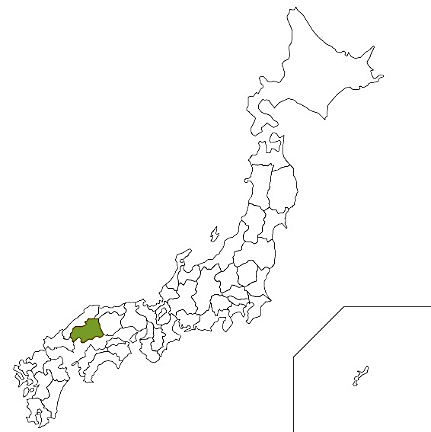 Nombre del programaPrograma de Desarrollo Económico InternacionalTítulo a obtener(i)	Master en Economía(ii)	Master en Administración de Empresas(iii)	Master en Estudios de Cooperación Internacional(iv)	Máster en FilosofíaCréditos y años requeridos para graduarse30 créditos, 2 añosExamen de matemáticasRequeridoCupos de becarios aceptados2 estudiantes por grupo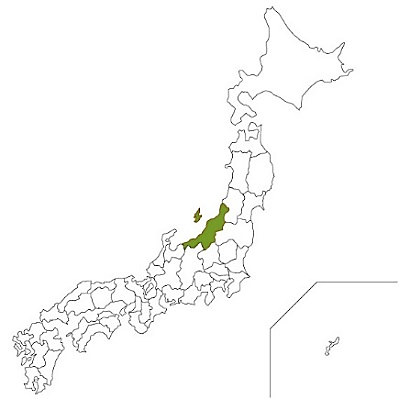 Nombre de Programa MBA ProgrammeTítulo a obtenerMáster en Administración de EmpresasCréditos y años requeridos para graduarse40 créditos, 22 mecesExamen de matemáticasRequeridoCupos de becarios aceptados2 estudiantes por grupo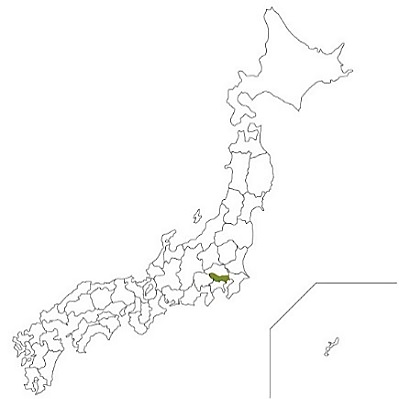 Nombre de ProgramaEstudios en GobernanzaTítulo a obtenerMáster en Políticas PúblicasCréditos y años requeridos para graduarse40 créditos, 2 añosExamen de matemáticasRequeridoCupos de becarios aceptados2 estudiantes por grupoThe Project for Human Resource Development Scholarship (JDS) El Salvador 2024APPLICATION FORM for MASTER'S LEVELComponentAccepting UniversitiesCourse/YearsSelect one1-1.Transportation and Coastal DevelopmentHiroshima University Graduate School of Humanities and Social Science/2 years1-2.Industrial Promotion for the Economic RevitalizationInternational University of Japan (IUJ)Graduate School of International Management/2 years1-2.Industrial Promotion for the Economic RevitalizationUniversity of Meiji Graduate School of Governance Studies/2 yearsThe image mast be less than or equal to 1MB. The image dimensions must be in a 4x3 ratio. Minimum acceptable dimensions are 560x 420 pixels. Maximum acceptable dimensions are 560 x 420 pixels. The image must be in JPEG, JPG, or PNG file format.Full Name (as of written in passport or DUI)Given Name:	     	Family Name:	     	Date of Birth: (day) / (month)  (Year)     Age:    (as of 1st April 2023)Sex:  M /  FMarital Status:  Single /  MariedThe image mast be less than or equal to 1MB. The image dimensions must be in a 4x3 ratio. Minimum acceptable dimensions are 560x 420 pixels. Maximum acceptable dimensions are 560 x 420 pixels. The image must be in JPEG, JPG, or PNG file format.Education LevelName of SchoolLocation(City)Period of schooling you have attendedFrom /To(Month/Year)DegreePrimary Education
(From 1º to 6º) yearsmonths   /    -   /    Lower SecondaryEducation(From 7º to 9º) yearsmonths   /    -   /    Upper SecondaryEducation yearsmonths   /    -   /    Higher Education(University level)  yearsmonths   /    -   /    Higher Education(Master’s level)  yearsmonths   /    -   /    Other Higher Education (except training)  yearsmonths   /    -   /    Total School Year:       year(s) and    monthsTotal School Year:       year(s) and    monthsTotal School Year:       year(s) and    monthsTotal School Year:       year(s) and    monthsTotal School Year:       year(s) and    monthsTotal School Year:       year(s) and    monthsOrganization / CompanyDepartment/DivisionPosition TitlePeriod of EmploymentFrom/ To(Month/ Year)*Type(Ex.) Ministry of 
XXXXXX Division,YYY DepartmentDeputy Director2 years3 months07 / 2020-Present10 / 2022(A) years months /    -Present10/ 2022() years months /    - /    () years months /    - /    () years months /    - /    ()FOR the Employer/ Authorized OfficerExcellentGoodAverageBelow AverageAcademic AbilityKnowledge of Specialty FieldMotivation & DiligencePotential for Future Contribution in Specialty FieldLeadershipEmotional MaturityCommunication SkillSkill in Maintaining Personal Relationship with othersAdaptability to New Environment□	Be as explicit, concise and clear as possible.    □	State the situation and identify the problems of your country that you wish to investigate from the national and global perspective, using the general information and/ or statistics.□	Define the field of your study area; your research scope; and the target(s) for investigation.□	Describe literature review results relevant to your research.    For instance, you are expected to explain some of the followings in this part.□	State the relation of your research area with the national and sectorial development plan.□	State the hypotheses or conjectures of the research outcome.□	State how your research outcome will contribute to the solution of the development issues stated in JDS Sub-Programme/Component.□	Define your research questions as clearly as possible. Add a diagram or a table highlighting your idea, if applicable.□	State if there are any arguments in the field, and how will your proposal differ from existing lines of argument.□	Describe in what aspects of your research will be new and unique, as not just repetitions of past research.□	State what will be the impact of your research outcome.    Describe the method how you would support your argument:□	Qualitative methods: describe who will be possible respondents, how to collect primary data, how to analyze collected data, etc.and/or□	Quantitative methods: describe what data set will be used, where/how you get the data set, how to analyze, etc.    □	List the books and articles to which you refer in the proposal.    